Приложение № 23к паспорту государственной услуги,оказываемой исключительно через единыецентры по оказанию государственныхуслуг субъектам предпринимательствапо принципу «одно окно»Распискао получении заявления(с описью представленных документов)(нужное заполняет и отмечает работник центра «одно окно» )Заявитель (представитель заявителя):	_____________________		______________                                                                         (Фамилия, инициалы)		(подпись)Работникцентра «одно окно»:		_____________________		______________                                                         (Фамилия, инициалы)   М.П.       (подпись)Дата приема заявления:Дата приема заявления:День:Месяц:Месяц:Месяц:Год:Год:Год:Год:Год:Уникальный регистрационный номер заявления:Уникальный регистрационный номер заявления:Уникальный регистрационный номер заявления:Уникальный регистрационный номер заявления:Уникальный регистрационный номер заявления:Уникальный регистрационный номер заявления:Уникальный регистрационный номер заявления:Полное наименование центра «одно окно», принявшего заявление:Полное наименование центра «одно окно», принявшего заявление:Полное наименование центра «одно окно», принявшего заявление:Полное наименование центра «одно окно», принявшего заявление:Полное наименование центра «одно окно», принявшего заявление:Полное наименование центра «одно окно», принявшего заявление:Полное наименование центра «одно окно», принявшего заявление:Полное наименование центра «одно окно», принявшего заявление:Полное наименование центра «одно окно», принявшего заявление:Полное наименование центра «одно окно», принявшего заявление:Полное наименование центра «одно окно», принявшего заявление:Полное наименование центра «одно окно», принявшего заявление:Полное наименование центра «одно окно», принявшего заявление:№Опись представленных документовОпись представленных документовОпись представленных документовОпись представленных документовОпись представленных документовОпись представленных документовОпись представленных документовОпись представленных документовОпись представленных документовОпись представленных документовОпись представленных документовОпись представленных документовОпись представленных документовОпись представленных документовОпись представленных документовПредставленоПредставленоПредставленоПредставленоПредставлено№наименованиенаименованиенаименованиенаименованиеэкземплярыэкземплярыэкземплярыэкземплярыэкземплярыколичествоколичествоколичествоколичествоколичествоколичествоДаДаДаНетНет1Заявление о подключении к сетям водоснабжения и канализации на условиях «под ключ»Заявление о подключении к сетям водоснабжения и канализации на условиях «под ключ»Заявление о подключении к сетям водоснабжения и канализации на условиях «под ключ»Заявление о подключении к сетям водоснабжения и канализации на условиях «под ключ»       оригинал       оригинал       оригинал       оригинал       оригинал___ листов.___ листов.___ листов.___ листов.___ листов.___ листов.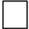 1Заявление о подключении к сетям водоснабжения и канализации на условиях «под ключ»Заявление о подключении к сетям водоснабжения и канализации на условиях «под ключ»Заявление о подключении к сетям водоснабжения и канализации на условиях «под ключ»Заявление о подключении к сетям водоснабжения и канализации на условиях «под ключ»       копия       копия       копия       копия       копия___ листов.___ листов.___ листов.___ листов.___ листов.___ листов.2Сведения, характеризирующие водопотребление и водоотведение субъекта предпринимательства, для получения технических условий по форме согласно приложению № 2 к настоящему паспорту.Сведения, характеризирующие водопотребление и водоотведение субъекта предпринимательства, для получения технических условий по форме согласно приложению № 2 к настоящему паспорту.Сведения, характеризирующие водопотребление и водоотведение субъекта предпринимательства, для получения технических условий по форме согласно приложению № 2 к настоящему паспорту.Сведения, характеризирующие водопотребление и водоотведение субъекта предпринимательства, для получения технических условий по форме согласно приложению № 2 к настоящему паспорту.       оригинал       оригинал       оригинал       оригинал       оригинал___ листов.___ листов.___ листов.___ листов.___ листов.___ листов.2Сведения, характеризирующие водопотребление и водоотведение субъекта предпринимательства, для получения технических условий по форме согласно приложению № 2 к настоящему паспорту.Сведения, характеризирующие водопотребление и водоотведение субъекта предпринимательства, для получения технических условий по форме согласно приложению № 2 к настоящему паспорту.Сведения, характеризирующие водопотребление и водоотведение субъекта предпринимательства, для получения технических условий по форме согласно приложению № 2 к настоящему паспорту.Сведения, характеризирующие водопотребление и водоотведение субъекта предпринимательства, для получения технических условий по форме согласно приложению № 2 к настоящему паспорту.       копия       копия       копия       копия       копия___ листов.___ листов.___ листов.___ листов.___ листов.___ листов.3Баланс водопотребления и водоотведения присоединяемого объекта с расшифровкой по видам водопользованияБаланс водопотребления и водоотведения присоединяемого объекта с расшифровкой по видам водопользованияБаланс водопотребления и водоотведения присоединяемого объекта с расшифровкой по видам водопользованияБаланс водопотребления и водоотведения присоединяемого объекта с расшифровкой по видам водопользования       оригинал       оригинал       оригинал       оригинал       оригинал___ листов.___ листов.___ листов.___ листов.___ листов.___ листов.3Баланс водопотребления и водоотведения присоединяемого объекта с расшифровкой по видам водопользованияБаланс водопотребления и водоотведения присоединяемого объекта с расшифровкой по видам водопользованияБаланс водопотребления и водоотведения присоединяемого объекта с расшифровкой по видам водопользованияБаланс водопотребления и водоотведения присоединяемого объекта с расшифровкой по видам водопользования       копия       копия       копия       копия       копия___ листов.___ листов.___ листов.___ листов.___ листов.___ листов.4Топографическая карта земельного участка в масштабе М 1:500Топографическая карта земельного участка в масштабе М 1:500Топографическая карта земельного участка в масштабе М 1:500Топографическая карта земельного участка в масштабе М 1:500       оригинал       оригинал       оригинал       оригинал       оригинал___ листов.___ листов.___ листов.___ листов.___ листов.___ листов.4Топографическая карта земельного участка в масштабе М 1:500Топографическая карта земельного участка в масштабе М 1:500Топографическая карта земельного участка в масштабе М 1:500Топографическая карта земельного участка в масштабе М 1:500       копия       копия       копия       копия       копия___ листов.___ листов.___ листов.___ листов.___ листов.___ листов.5Сведения о назначении объекта, его высоте и этажностиСведения о назначении объекта, его высоте и этажностиСведения о назначении объекта, его высоте и этажностиСведения о назначении объекта, его высоте и этажности       оригинал       оригинал       оригинал       оригинал       оригинал___ листов.___ листов.___ листов.___ листов.___ листов.___ листов.5Сведения о назначении объекта, его высоте и этажностиСведения о назначении объекта, его высоте и этажностиСведения о назначении объекта, его высоте и этажностиСведения о назначении объекта, его высоте и этажности       копия       копия       копия       копия       копия___ листов.___ листов.___ листов.___ листов.___ листов.___ листов.